ФЕДЕРАЛЬНОЕ АГЕНТСТВО ЖЕЛЕЗНОДОРОЖНОГО ТРАНСПОРТА Федеральное государственное бюджетное образовательное учреждение высшего профессионального образования«Петербургский государственный университет путей сообщения Императора Александра I»(ФГБОУ ВО ПГУПС)Кафедра «Водоснабжение, водоотведение и гидравлика»РАБОЧАЯ ПРОГРАММАдисциплины«ГИДРОГАЗОДИНАМИКА» (Б1.Б.15)для направления20.03.01 «Техносферная безопасность» по профилю «Безопасность технологических процессов и производств» Форма обучения – очнаяСанкт-Петербург2018ЛИСТ СОГЛАСОВАНИЙ 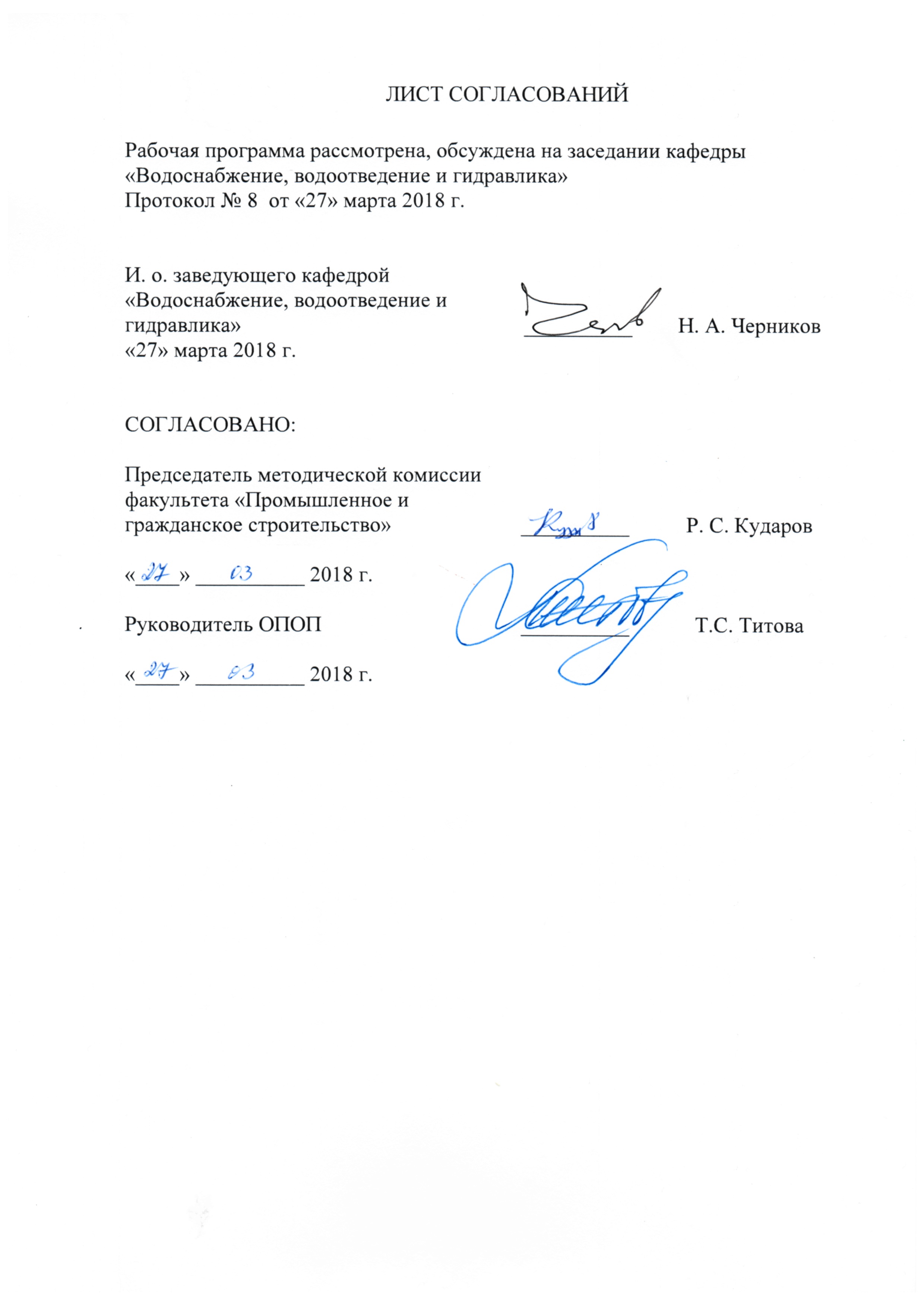 Рабочая программа рассмотрена, обсуждена на заседании кафедры«Водоснабжение, водоотведение и гидравлика»Протокол № 8  от «27» марта 2018 г. 1. Цели и задачи дисциплиныРабочая программа составлена в соответствии с ФГОС ВО, утвержденным «21» марта 2016 г., приказ № 246 по направлению 20.03.01 «Техносферная безопасность», по дисциплине «Гидрогазодинамика».Целью изучения дисциплины является приобретение знаний, умений и навыков в области решения практических задач с использованием основных законов гидромеханических расчетов аппаратов и процессов в биосфере, овладение теоретическими и экспериментальными методами исследования.Для достижения поставленной цели решаются следующие задачи:разработка разделов проектов связанных с расчетом трубопроводов, газопроводов и вентиляционной сети;принимать участие в разработке актов по обеспечению безопасности при работе на сооружениях и при использовании техники, связанных с воздействием воды и газов на объекты;в составе коллектива быть готовым к выполнению экспериментов на установках с использованием воды или  газов.2. Перечень планируемых результатов обучения по дисциплине, соотнесенных с планируемыми результатами освоения основной профессиональной образовательной программыПланируемыми результатами обучения по дисциплине являются: приобретение знаний, умений, навыков.В результате освоения дисциплины обучающийся должен:ЗНАТЬ:основы теории гидравлических расчетов трубопроводов, расчетов газопроводов.УМЕТЬ:выполнять гидравлические расчеты водопроводных сооружений, трубопроводов, газопроводов и вентиляционной сети.ВЛАДЕТЬ:методами обеспечения экологической безопасности при работе на водных объектах и газопроводахПриобретенные знания, умения, навыки, характеризующие формирование компетенций, осваиваемые в данной дисциплине, позволяют решать профессиональные задачи, приведенные в соответствующем перечне по видам профессиональной деятельности в п. 2.4 основной профессиональной образовательной программы (ОПОП). Изучение дисциплины направлено на формирование следующих профессиональных компетенций (ПК), соответствующих виду профессиональной деятельности, на который ориентирована программа бакалавриата:научно-исследовательская деятельность:способность использовать законы и методы математики, естественных, гуманитарных и экономических наук при решении профессиональных задач (ПК-22);способность применять на практике навыки проведения и описания исследований, в том числе экспериментальных (ПК-23).Область профессиональной деятельности обучающихся, освоивших данную дисциплину, приведена в п. 2.1 общей  характеристики ОПОП.Объекты профессиональной деятельности обучающихся, освоивших данную дисциплину, приведены в п. 2.2 общей  характеристики ОПОП.3. Место дисциплины в структуре основной профессиональной образовательной программыДисциплина «Гидрогазодинамика» (Б1.Б.15) относится к базовой части и является обязательной дисциплиной обучающегося.4. Объем дисциплины и виды учебной работы5. Содержание и структура дисциплины5.1 Содержание дисциплины5.2 Разделы дисциплины и виды занятий6. Перечень учебно-методического обеспечения для самостоятельной работы обучающихся по дисциплине7. Фонд оценочных средств для проведения текущего контроля успеваемости и промежуточной аттестации обучающихся по дисциплинеФонд оценочных средств по дисциплине является неотъемлемой частью рабочей программы и представлен отдельным документом, рассмотренным на заседании кафедры и утвержденным заведующим кафедрой.8. Перечень основной и дополнительной учебной литературы, нормативно-правовой документации и других изданий, необходимых для освоения дисциплины8.1 Перечень основной учебной литературы, необходимой для освоения дисциплиныГидравлика (техническая механика жидкости)[Текст] : учебник для студентов гидротехнических специальностей высших учебных заведений / Р. Р. Чугаев. - 6-е изд., репринтное. - Москва : Бастет, 2013. - 672 с.8.2 Перечень дополнительной учебной литературы, необходимой для освоения дисциплины1.	Техническая механика жидкости и газа [Текст] : Учеб.для вузов / А.Д. Гиргидов. - СПб : СПбГТУ, 1999. - 394 с.8.3 Перечень нормативно-правовой документации, необходимой для освоения дисциплиныПри освоении данной дисциплины нормативно-правовая документация не используется.8.4 Другие издания, необходимые для освоения дисциплиныШтыков В.И. Гидрогазодинамика. Индивидуальные задания и методические указания. Издательство ПГУПС, г. С.-Петербург, 2013.-37 с.2. Пономарев А.Б., Пылаев И.П., Русанова Е.В., Соловьева Е.А., Штыков В.И., Яковлев А.А. Методическое указания к лабораторным работам по гидравлике. ч.I,II. СПб.: Издательство ПГУПС. 2015 г. – 29 с.9. Перечень ресурсов информационно-телекоммуникационной сети «Интернет», необходимых для освоения дисциплиныЛичный кабинет обучающегося и электронная информационно-образовательная среда. [Электронный ресурс]. – Режим доступа: http://sdo.pgups.ru/  (для доступа к полнотекстовым документам требуется авторизация).Электронно-библиотечная система ЛАНЬ [Электронный ресурс]. Режим доступа:  https://e.lanbook.com/books — Загл. с экрана;Официальный сайт информационной сети ТЕХЭКСПЕРТ [Электронный ресурс] - Режим доступа: http://www.cntd.ru/, свободный— Загл. с экрана.10. Методические указания для обучающихся по освоению дисциплиныПорядок изучения дисциплины следующий:Освоение разделов дисциплины производится в порядке, приведенном в разделе 5 «Содержание и структура дисциплины». Обучающийся должен освоить все разделы дисциплины с помощью учебно-методического обеспечения, приведенного в разделах 6, 8 и 9 рабочей программы. Обучающийся должен представить материалы, необходимые для оценки знаний, умений, навыков, предусмотренные текущим контролем, характеризующие формирование компетенций при изучении дисциплины (см. фонд оценочных средств по дисциплине).По итогам текущего контроля по дисциплине, обучающийся должен пройти промежуточную аттестацию (см. фонд оценочных средств по дисциплине).11. Перечень информационных технологий, используемых при осуществлении образовательного процесса по дисциплине, включая перечень программного обеспечения и информационных справочных систем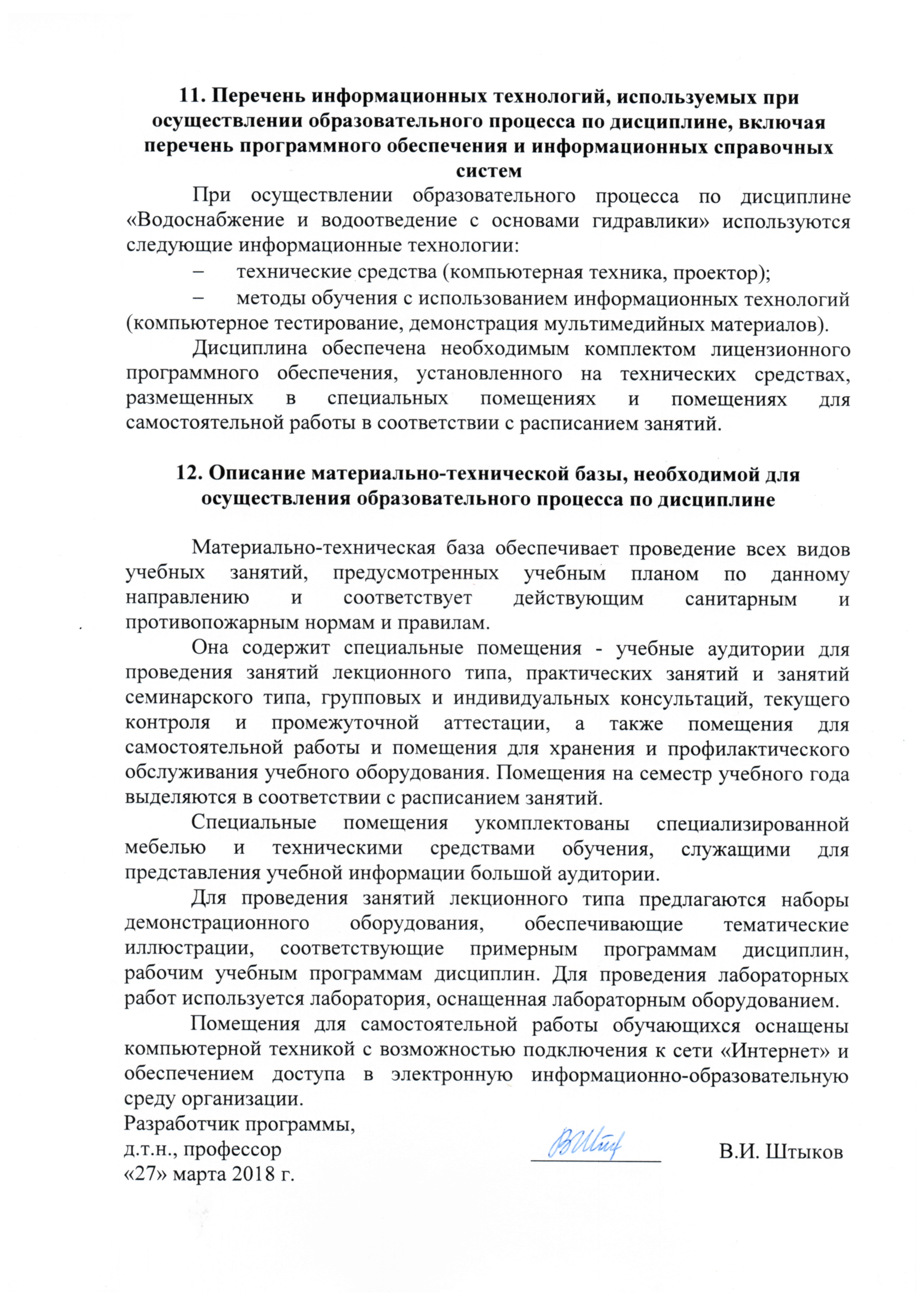 При осуществлении образовательного процесса по дисциплине «Водоснабжение и водоотведение с основами гидравлики» используются следующие информационные технологии:технические средства (компьютерная техника, проектор);методы обучения с использованием информационных технологий (компьютерное тестирование, демонстрация мультимедийных материалов).Дисциплина обеспечена необходимым комплектом лицензионного программного обеспечения, установленного на технических средствах, размещенных в специальных помещениях и помещениях для самостоятельной работы в соответствии с расписанием занятий.12. Описание материально-технической базы, необходимой для осуществления образовательного процесса по дисциплинеМатериально-техническая база обеспечивает проведение всех видов учебных занятий, предусмотренных учебным планом по данному  направлению и соответствует действующим санитарным и противопожарным нормам и правилам.Она содержит специальные помещения - учебные аудитории для проведения занятий лекционного типа, практических занятий и занятий  семинарского типа, групповых и индивидуальных консультаций, текущего контроля и промежуточной аттестации, а также помещения для самостоятельной работы и помещения для хранения и профилактического обслуживания учебного оборудования. Помещения на семестр учебного года выделяются в соответствии с расписанием занятий.Специальные помещения укомплектованы специализированной мебелью и техническими средствами обучения, служащими для представления учебной информации большой аудитории.Для проведения занятий лекционного типа предлагаются наборы демонстрационного оборудования, обеспечивающие тематические иллюстрации, соответствующие примерным программам дисциплин, рабочим учебным программам дисциплин. Для проведения лабораторных работ используется лаборатория, оснащенная лабораторным оборудованием.Помещения для самостоятельной работы обучающихся оснащены компьютерной техникой с возможностью подключения к сети «Интернет» и обеспечением доступа в электронную информационно-образовательную среду организации.И. о. заведующего кафедрой «Водоснабжение, водоотведение и гидравлика»__________Н. А. Черников«27» марта 2018 г.СОГЛАСОВАНО:Председатель методической комиссии факультета «Промышленное и гражданское строительство»__________Р. С. Кударов«____» __________ 2018 г.Руководитель ОПОП__________Т.С. Титова«____» __________ 2018 г.Вид учебной работыВсего часовСеместрВид учебной работыВсего часов5Контактная работа (по видам учебных занятий)В том числе:лекции (Л)практические занятия (ПЗ)лабораторные работы (ЛР)4816-324816-32Самостоятельная работа (СРС) (всего)6060Контроль3636Форма контроля знанийЭЭОбщая трудоемкость: час / з.е.144/4144/4№ п/п№ п/пНаименование раздела дисциплиныСодержание разделаМодуль 1.Введение.Жидкость и её основные физические свойстваМодуль 1.Введение.Жидкость и её основные физические свойстваМодуль 1.Введение.Жидкость и её основные физические свойстваМодуль 1.Введение.Жидкость и её основные физические свойства11ВведениеСведения из истории гидравлики. Определение науки «Гидравлика».22Жидкости и газы и их основные физические свойства     Понятие реальной и идеальной жидкости. Вязкость. Основные физические свойства реальной жидкости и газов. Силы, действующие на жидкость. Напряжённое состояние жидкости.Модуль 2. ГидростатикаМодуль 2. ГидростатикаМодуль 2. ГидростатикаМодуль 2. Гидростатика33Гидростатическое давление и его свойстваГидростатическое давление и его свойства.Дифференциальные уравнения покоя жидкости. Величина гидростатического давления в случае жидкости, находящейся под действием только одной объёмной силы-силы тяжести.Статика газов. Уравнение состояния газов. Распределение температуры и давления газов по высоте. Две шкалы измерения гидростатического давления. Абсолютное и избыточное гидростатическое давление. Пьезометр и пьезометрическая высота. Вакуум и вакуумметрическая высота.44Сила гидростатического давленияСила гидростатического давления, действующая на плоскую фигуру любой формы. Сила гидростатического давления, действующая на прямоугольные плоские фигуры. Сила гидростатического давления, действующая на цилиндрические поверхности.55Равновесие плавающих тел     Закон Архимеда. Плавучесть тела и условия её обеспечения. Остойчивость плавающего тела.66Относительный покой жидкости     Относительный покой жидкости. Свободная поверхность жидкости при равноускоренном или равнозамедленном прямолинейном движении.Модуль 3. Основы технической гидродинамикиМодуль 3. Основы технической гидродинамикиМодуль 3. Основы технической гидродинамикиМодуль 3. Основы технической гидродинамики77Основы кинематики     Установившееся и неустановившееся движение жидкости. Линии тока и траектории частиц жидкости при установившемся и неустановившемся движении. Напорное, безнапорное, равномерное и неравномерное движения жидкости.     Плавно изменяющееся и резко изменяющееся движение жидкости. Живое сечение, расход и средняя скорость. Уравнение неразрывности (сплошности) для жидкости и газа.88Динамика жидкости и газаУравнения Эйлера движения невязкой (идеальной) жидкости. Уравнение Бернулли для идеальной несжимаемой жидкости. О распределении давления в живых сечениях потока при параллельно - струйном и плавно изменяющемся движениях жидкости. Влияние неравномерности распределения скоростей по плоскому живому сечению на величину кинематической энергии некоторой массы жидкости, протекающей через данное живое сечение. Уравнение Бернулли для целого потока реальной вязкой жидкости и для реального газа. Условия применения уравнения Бернулли. Геометрическая и энергетическая интерпретация уравнения Бернулли. Основное уравнение установившегося равномерного движения жидкости. Два режима движения жидкости.Законы внутреннего трения в жидкости. Величина касательных напряжений трения при ламинарном движении жидкости.Модуль 4. Движение жидкости в напорных трубопроводахМодуль 4. Движение жидкости в напорных трубопроводахМодуль 4. Движение жидкости в напорных трубопроводахМодуль 4. Движение жидкости в напорных трубопроводах99Потери напора по длине трубопровода при ламинарном и турбулентном режимах движения жидкости     Распределение скоростей «U» по плоскому живому сечению при ламинарном равномерном установившемся движении жидкости. Формула Пуазейля для расхода в трубе. Потери напора по длине при ламинарном установившемся движении. Потеря напора по длине при турбулентном установившемся равномерном движении жидкости.  Потери напора по длине при турбулентном установившемся равномерном движении жидкости для квадратичной области сопротивления.    1010Местные потери напора     Потери напора при резком расширении напорного трубопровода (формула Борда).Остальные случаи местных потерь напора. Общая формула Вейсбаха.1111Гидравлический расчет трубопроводов     Гидравлический расчет коротких трубопроводов. Гидравлический расчет длинных трубопроводов при параллельном и последовательном соединении труб.  1212Расчет трубопроводов для газов     Расчет трубопроводов для газов при малых перепадах давления. Расчет газопроводов при больших перепадах давления. Гидравлический расчет вытяжной и дымовой трубы.Модуль 5. Истечение жидкостей из отверстий и насадковМодуль 5. Истечение жидкостей из отверстий и насадковМодуль 5. Истечение жидкостей из отверстий и насадковМодуль 5. Истечение жидкостей из отверстий и насадков1313Истечение жидкостей из отверстий и насадков     Истечение из малого отверстия в атмосферу при постоянном напоре. Истечение жидкости из насадков при постоянном напоре. Истечение жидкости из отверстия в атмосферу при переменном напоре.Модуль 6. Равномерное движение воды в открытых руслахМодуль 6. Равномерное движение воды в открытых руслахМодуль 6. Равномерное движение воды в открытых руслахМодуль 6. Равномерное движение воды в открытых руслах1414Равномерное движение воды в открытых руслахОсновные расчетные формулы. Гидравлическиеэлементы живого сечения потока в канале. Основные задачи при расчете каналов на равномерное движение воды:- задачи, в которых живое сечение канала задано;- задачи, в которых живое сечение канала задано не полностью;- задачи, в которых среди заданных величин – средняя скорость V.Основные расчетные формулы. Гидравлическиеэлементы живого сечения потока в канале. Основные задачи при расчете каналов на равномерное движение воды:- задачи, в которых живое сечение канала задано;- задачи, в которых живое сечение канала задано не полностью;- задачи, в которых среди заданных величин – средняя скорость V.Модуль 7. Подобие гидромеханических процессовМодуль 7. Подобие гидромеханических процессовМодуль 7. Подобие гидромеханических процессовМодуль 7. Подобие гидромеханических процессов1515Подобие гидромеханических процессов     Понятие о подобии гидравлических явлений. Геометрическое, кинематическое и динамическое подобие. Критерии динамического подобия. Случаи, когда главными действующими силами являются силы тяжести и силы трения. Основные указания для моделирования гидравлических явлений.№ п/пНаименование раздела дисциплиныЛПЗЛРСРС1Введение1-12Жидкости и газы и их основные физические свойства1-23Гидростатическое давление и его свойства-424Сила гидростатического давления1445Равновесие плавающих тел--46Относительный покой жидкости1227Основы кинематики1-48Динамика жидкости и газа2459Потери напора по длине трубопровода при ламинарном и турбулентном режимах движения жидкости24410Местные потери напора12211Гидравлический расчет трубопроводов24412Расчет трубопроводов для газов24413Истечение жидкостей из отверстий и насадков12414Равномерное движение воды в открытых руслах12215Подобие гидромеханических процессов1-4ИтогоИтого163260№п/пНаименование раздела дисциплиныПеречень учебно-методического обеспечения1ВведениеГидравлика (техническая механика жидкости)[Текст] : учебник для студентов гидротехнических специальностей высших учебных заведений / Р. Р. Чугаев. - 6-е изд., репринтное. - Москва : Бастет, 2013. - 672 с.2Жидкости и газы и их основные физические свойстваГидравлика (техническая механика жидкости)[Текст] : учебник для студентов гидротехнических специальностей высших учебных заведений / Р. Р. Чугаев. - 6-е изд., репринтное. - Москва : Бастет, 2013. - 672 с.3Гидростатическое давление и его свойства1.Гидравлика (техническая механика жидкости)[Текст] : учебник для студентов гидротехнических специальностей высших учебных заведений / Р. Р. Чугаев. - 6-е изд., репринтное. - Москва : Бастет, 2013. - 672 с.2.Штыков В.И. Гидрогазодинамика. Индивидуальные задания и методические указания. Издательство ПГУПС, г. С.-Петербург, 2013.-37 с.4Сила гидростатического давленияГидравлика (техническая механика жидкости)[Текст] : учебник для студентов гидротехнических специальностей высших учебных заведений / Р. Р. Чугаев. - 6-е изд., репринтное. - Москва : Бастет, 2013. - 672 с.5Равновесие плавающих тел1.Гидравлика (техническая механика жидкости)[Текст] : учебник для студентов гидротехнических специальностей высших учебных заведений / Р. Р. Чугаев. - 6-е изд., репринтное. - Москва : Бастет, 2013. - 672 с.2.Техническая механика жидкости и газа [Текст] : Учеб.для вузов / А.Д. Гиргидов. - СПб : СПбГТУ, 1999. - 394 с.6Относительный покой жидкости1.Гидравлика (техническая механика жидкости)[Текст] : учебник для студентов гидротехнических специальностей высших учебных заведений / Р. Р. Чугаев. - 6-е изд., репринтное. - Москва : Бастет, 2013. - 672 с.2.Техническая механика жидкости и газа [Текст] : Учеб.для вузов / А.Д. Гиргидов. - СПб : СПбГТУ, 1999. - 394 с.7Основы кинематикиГидравлика (техническая механика жидкости)[Текст] : учебник для студентов гидротехнических специальностей высших учебных заведений / Р. Р. Чугаев. - 6-е изд., репринтное. - Москва : Бастет, 2013. - 672 с.8Динамика жидкости и газа.Гидравлика (техническая механика жидкости)[Текст] : учебник для студентов гидротехнических специальностей высших учебных заведений / Р. Р. Чугаев. - 6-е изд., репринтное. - Москва : Бастет, 2013. - 672 с.2.Техническая механика жидкости и газа [Текст] : Учеб.для вузов / А.Д. Гиргидов. - СПб : СПбГТУ, 1999. - 394 с. 9Потери напора по длине трубопровода при ламинарном и турбулентном режимах движения жидкостиГидравлика (техническая механика жидкости)[Текст] : учебник для студентов гидротехнических специальностей высших учебных заведений / Р. Р. Чугаев. - 6-е изд., репринтное. - Москва : Бастет, 2013. - 672 с.10Местные потери напора1.Гидравлика (техническая механика жидкости)[Текст] : учебник для студентов гидротехнических специальностей высших учебных заведений / Р. Р. Чугаев. - 6-е изд., репринтное. - Москва : Бастет, 2013. - 672 с.2.Штыков В.И. Гидрогазодинамика. Индивидуальные задания и методические указания. Издательство ПГУПС, г. С.-Петербург, 2013.-37 с.11Гидравлический расчет трубопроводов1.Гидравлика (техническая механика жидкости)[Текст] : учебник для студентов гидротехнических специальностей высших учебных заведений / Р. Р. Чугаев. - 6-е изд., репринтное. - Москва : Бастет, 2013. - 672 с.Штыков В.И. Гидрогазодинамика. Индивидуальные задания и методические указания. Издательство ПГУПС, г. С.-Петербург, 2013.-37 с.12Расчет трубопроводов для газовГидравлика (техническая механика жидкости)[Текст] : учебник для студентов гидротехнических специальностей высших учебных заведений / Р. Р. Чугаев. - 6-е изд., репринтное. - Москва : Бастет, 2013. - 672 с.13Истечение жидкостей из отверстий и насадковГидравлика (техническая механика жидкости)[Текст] : учебник для студентов гидротехнических специальностей высших учебных заведений / Р. Р. Чугаев. - 6-е изд., репринтное. - Москва : Бастет, 2013. - 672 с.14Равномерное движение воды в открытых руслахГидравлика (техническая механика жидкости)[Текст] : учебник для студентов гидротехнических специальностей высших учебных заведений / Р. Р. Чугаев. - 6-е изд., репринтное. - Москва : Бастет, 2013. - 672 с.15Подобие гидромеханических процессовГидравлика (техническая механика жидкости)[Текст] : учебник для студентов гидротехнических специальностей высших учебных заведений / Р. Р. Чугаев. - 6-е изд., репринтное. - Москва : Бастет, 2013. - 672 с.Разработчик программы, д.т.н., профессор____________В.И. Штыков«27» марта 2018 г.